المستوى: السنة الأولى متوسط.                                                           المدة : ساعة ونصف الاختبار الفصلي الثالث في مادة علوم الطبيعة والحياةأجب عن الأسئلة التالية:الجزء الأول (13ن).التمرين الأول: (6ن)الجدول الآتي يبين مقارنة بين الجهاز لتكاثري الذكري والأنثوي عند الإنسانأعد رسم الجدول ثم إملأ الفراغات الواردة فيه بما يناسبها؟حدد شروط إتمام عملية الإلقاح عند الحيوان؟التمرين الثاني: (7ن)                      ركّز على الوثيقة المقدّمة لك ثم أكمل بدقة فراغات الجدول المرفق بعد إعادة رسمه:  	الصفحة......1/2	الجزء الثاني : (7ن)                                     الوضعية الإدماجيةتزوجت أمينة من شاب مهاجر وبعد 60 يوما ظهرت على الزوجين مجموعة من الأعراض المرضية . السندات المقدمة لك تعطيك معلومات عن المرض:الســــــــــــــــــنداتالتعليـــمـــات بالاعتماد على السندات المقدمة لك ومكتسباتك السابقة في المــادة:استنتج أيا من الزوجين تسبب في نقل العدوى للآخر مع التعليل ؟أذكر اسم الجهاز المصاب؟ما اسم هذا المرض؟كيف تتم الوقاية من هذا المرض؟بالتوفيق.الصفحة 2/2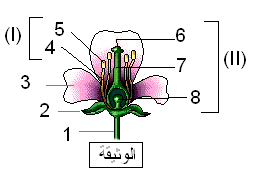 